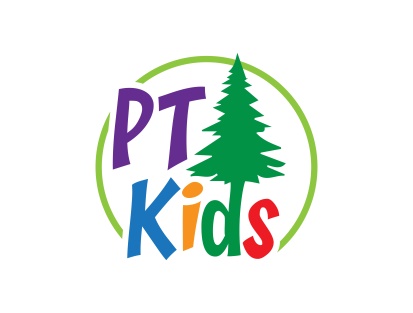 Week 1 – February 1, 2021Monday: Psalm 90:2 What attribute of God is this verse pointing to?Tuesday: Jeremiah 23:24 How big is God?Wednesday: Jeremiah 32:17 Whose power made the Earth?Thursday: Romans 11:36Why did God create us?Friday: Hebrews 11:6What pleases God?Saturday: Genesis 1:31What did God say about creation when He saw all that He had made?Write the answers below each question. If you can’t write, discuss answers with your parents and check off that you read each passage. Write your name on the back of the bookmark.Week 2 – February 8, 2021Monday: Exodus 20:11How long did it take God to create the universe?Tuesday: Psalm 119:160How much of God’s Word is truth?Wednesday: Hebrews 11:3How did God create the world?Thursday: Psalm 148:4-5Who gets all praise and honor for the creation?Friday: Genesis 1:12Why will an apple seed never produce an orange tree?Saturday: Psalm 33:6How were the heavens made?Write the answers below each question. If you can’t write, discuss answers with your parents and check off that you read each passage. Write your name on the back of the bookmark.Week 3 -  February 15, 2021Monday: Mark 10:5-6In this verse, who was making reference to the creation of man and woman in the beginning?Tuesday: Genesis 1:29What food did God give to man to eat?Wednesday: Genesis 1:30What did God give the animals to eat?Thursday: Genesis 2:2What did God do the day after He finished creating the universe?Friday: Exodus 20:11 What did God call the day He blessed?Saturday: John 3:16What did God provide to man that He did not provide to anything else in all creation?Write the answers below each question. If you can’t write, discuss answers with your parents and check off that you read each passage. Write your name on the back of the bookmark.Week 4 – February 22, 2021Monday: Psalm 104:26What has God placed in the sea to play with the ships?Tuesday: Isaiah 27:1How is the leviathan described in this verse?  Where does it live?Wednesday: Genesis 6:19-20Which animals did God command Noah to bring on board the Ark?  Would that have included dinosaurs?Thursday: Job 40:15-18What animal fits this description? Who is the Creator and sustainer of everything?Friday: Proverbs 30:5-6Can anything in God’s Word be changed?Saturday: Psalm 95:1-2How should we approach our worship of God?Write the answers below each question. If you can’t write, discuss answers with your parents and check off that you read each passage. Write your name on the back of the bookmark.